                       Внеклассное мероприятие                          «Путешествие в мир Химии»                              (для учащихся начальной школы) Цель : пробудить интерес к химии у младших школьников, которые ее еще не изучают, и повысить учебную мотивацию у старшеклассников. Кабинет химии, набор реактивов для демонстрационных опытов и экспериментальной части, лаборант, ведущие и помощники.Вступительное слово учителя Добрый день. Я очень рада видеть вас в кабинете химии. Ребята, вы помните как вас проводили по школе и показывали учебные кабинеты? О кабинете химии говорили, что это особый кабинет. В нем изучают основы химии, проводят эксперименты. Сегодня мы пригласили вас в гости в кабинет химии на внеклассное мероприятие «Путешествие в мир Химии», который подготовили для вас учащиеся 10 класса. (Знакомство с правилами техники безопасности в кабинете химии).Ведущий 1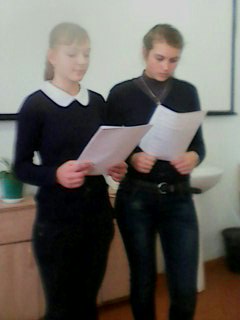  В 8 класcе вы будете изучать новый для вас предмет – химию. Наверно, вы слышали и раньше слова «химия», «химик», «химический». Очень часто употребляя слово «химическое вещество», понимают при этом что-то плохое, полученное искусственным путем, небезопасное для здоровья человека. Но это не так. Мы сами образованы из этих веществ, ими мы дышим, их едим и пьем.Ведущий 2 Еще во 2 классе вы ознакомились с понятием «вещество». Кто из вас помнит, что такое вещество? (то, из чего состоят тела, предметы). Приведите примеры тел и веществ, из которых они состоят (деревянная линейка - дерево, резинка - резина и т.д.) Какими веществами вы пользуетесь дома? (вода, соль, сахар). Вещество нужное вам для дыхания? (кислород). Вещество, которое мы выдыхаем? (углекислый газ). А воздух это вещество? (нет, это смесь газов).Ведущий 1 Молодцы! Вы много знаете о веществах. И еще много узнаете на уроках химии. Химия - наука интересная, но она требует серьезного отношения к себе. Посмотрите вокруг: об этом говорят стенды, таблицы, на которых записаны пока неясные для вас слова и формулы. Тот, кто изучит основы химии, получит возможность добывать нужные людям вещества.Ведущий 2 Химия - это наука, которая творит чудеса. Сейчас мы в этом убедимся и поможет нам в этом лаборант. Но запомните: в химии есть законы, которые необходимо соблюдать и в жизни. Нельзя пробовать незнакомые вещества, нюхать, трогать руками, так как вещества бывают разные, ядовитые, едкие, могут вызвать ожоги, испортить одежду.Демонстрация 1 В средние века жили люди, которые много времени проводили в небольших лабораториях, получая различные вещества. Это были алхимики. Алхимики пытались превратить металлы в золото. Цари и короли держали их при своих дворах. Но им не повезло - они не научились превращать металлы в золото и алхимию запретили, а алхимиков обвиняли в колдовстве и сжигали на кострах.  А я сейчас могу продемонстрировать получения золота из обычного железного гвоздя (очищенный железный гвоздь или нож, опустить в раствора сульфата меди (II). Нож  или гвоздь становятся «золотыми»).Демонстрация 2 Науку запретить нельзя, поэтому ученые отпросили от слова «алхимия» - «ал» и получили новое название «химия». Так называется наука, изучающая окружающие нас вещества, а также их свойства и превращения. Я не колдун, но могу мгновенно получить сок из воды, а из сока, наоборот, получить воду.(раствор соды + фенолфталеин + раствор уксусной кислоты).А также я могу предложить «апельсиновый» и «лимонный» соки. (раствор калий дихромата, растворы гидроксида натрия (или соды), серной кислоты.(Раствор калий дихромата - оранжевый - цвет апельсина, добавить щелочь или соду - желтый - цвет лимона, если добавить немного серной кислоты - снова «апельсиновый).Демонстрация 3 Не боитесь ли вы змей? Тогда смотрите ... (на огнеупорной поверхности сухой спирт, положить несколько таблеток  глюконата кальция и поджечь.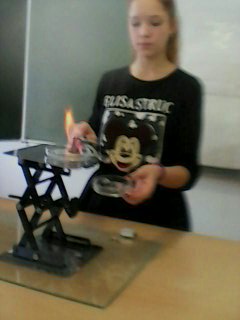 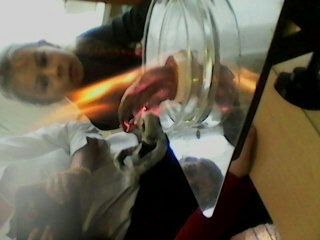 Демонстрация 4 Если мы уже заговорили о животных. Хочу предложить вашему вниманию эксперимент «Зубная паста для слона».(уксус, средство для мытья посуды, пищевой краситель разных цветов, пищевая сода).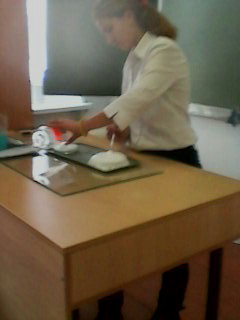 Ведущий 1 Спасибо. Действительно, мы убедились в том, что химия - наука, которая творит чудеса. И как любая наука, химия требует к себе ответственного отношения. И только непосвященным чудеса химии кажутся чудесами. К этому времени, вы были только зрителями интересных опытов.  А теперь вы сами станете волшебниками. Мы сейчас проведем опыт. Демонстрация 5«Мгновенная фотография»На белом листе заранее пишут слово «УДАЧИ». Сульфат железа (III), соли меди (II), соли железа (II). Бумагу протирают тампоном, смоченном в желтой кровяной соли. 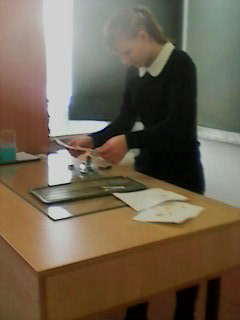 . Демонстрация 6«Дым без огня»В один химический цилиндр налить соляной кислоты, а в другой- р-р аммиака. Накрывают крышками и ставят на расстоянии друг от друга. Перед демонстрацией показывают, что цилиндры пусты. При их соприкосновении образуется белый дым. 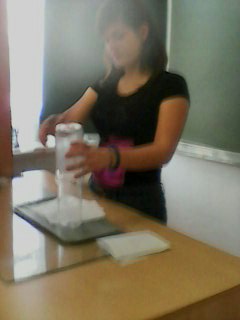  Учитель - Друзья, вы поняли, что изучает химия? - Узнали вы сегодня что-то новое?        - Химия - интересная наука? . 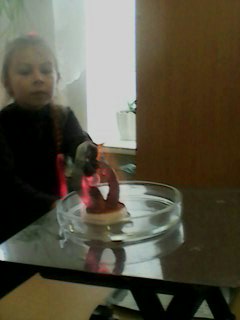 